Selectboard MeetingRichford, VermontApproved Special Meeting MinutesJuly 24, 2023Chair Pond called the meeting to order at 2:50 pm with members Wally Steinhour, Alan Fletcher, Sherry Paquette, and Kristen Sheperd present. Guests at the meeting included Town Clerk Kiley Deuso, Zoning Administrator John Libbey, and Town Administrator Michael Olio.Selectwoman Paquette made a motion to set the municipal tax rate at .8023. Selectman Fletcher seconded. Motion passed 5-0. Attached is the 2023 tax rate document. Meeting adjourned at 2:58 pmSubmitted by Michael Olio – Town AdministratorAttest: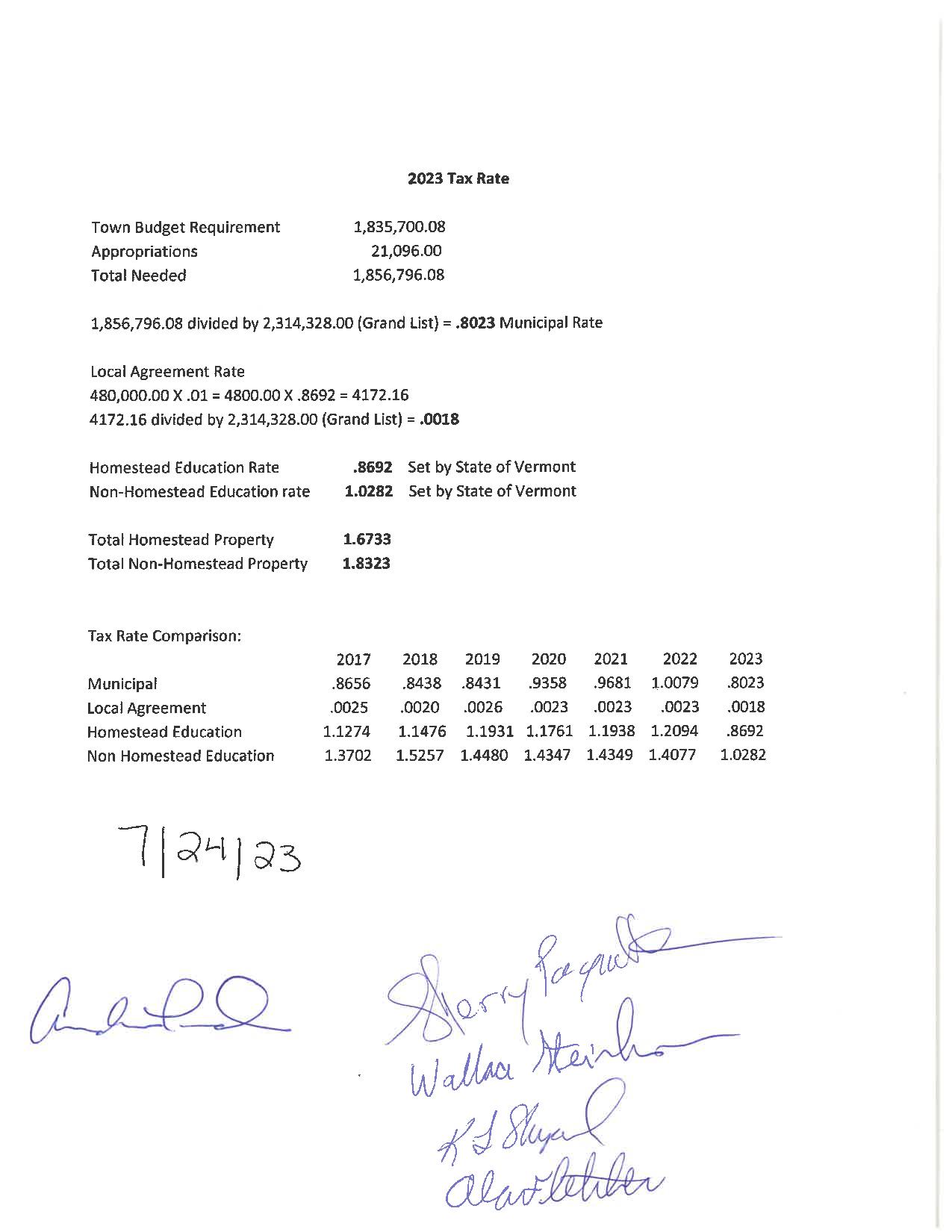 